SARI ODALAR          SEZEN AKSUİNTRO     Bm//// Am/C/D//C//Am//C-Bm-Am-C/BmEm////BEN SENİN HAYATINDAN GİTTİM OĞLUMBm7////HADİ YERİME KOY BİRİNİ KOYABİLİRSENAm7//                                C//BEN SENİN HAYATINDAN GİTTİM OĞLUMD/             Am7/                     Bm//HADİ DUR O SARI ODALARDA DURABİLİRSENEm////BEN SEN SEN DİYE BİTTİM OĞLUMBm7////HADİ BAKALIM UNUT UNUTABİLİRSENAm7//                                C//BEN SENİ YUDUM YUDUM İÇTİM OĞLUMD/             Am7/                     Bm//HADİ OL ESKİSİ GİBİ OLABİLİRSENEm//               Am7//UZAK BENDEN AŞK UZAK ARTIKD//                    Bm7//KANUN MUDUR BU YASAKLIKEm//            D/        Bm/İNAN İÇİMDE YOK FESATLIKEm-C-Am7-C                      Bm7/ALIRIM BAŞIMI GİDERİM EFELER GİBİ HEYAm-Bm7/EFELER GİBİ HEY
                                                                 
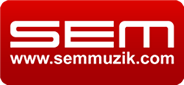 